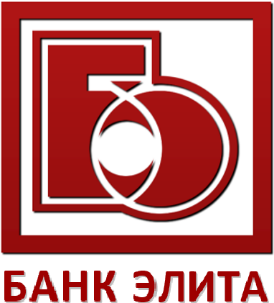 Паспорт продукта «Вклад До востребования»Продукт «Вклад До востребования»В документе представлено краткое изложение ключевой информации, которая относится к стандартным условиям данного продукта.Информация, указанная в документе, не является рекламой и носит исключительно справочный характер.Не является договором, частью договора, офертой и не порождает взаимные права и обязанности у сторон. Перед заключением договора необходимо внимательно ознакомиться с условиями договора, которые отражены в Договоре банковского вклада «До востребования»ОСНОВНЫЕ УСЛОВИЯСумма вклада: минимальная сумма вклада по договору банковского вклада «Копилка» составляет 0,00 рублей.Валюта вклада: российские рубли. Срок вклада: бессрочно.Возможность дистанционного обслуживания: возможно. Ознакомьтесь с УСЛОВИЯМИ дистанционного банковского обслуживания физических лиц в ООО банк «Элита»ПРОЦЕНТЫ ПО ВКЛАДУМинимальная гарантированная ставка по вкладу: 0,100 % годовых Максимально возможная процентная ставка: 0,1 %  годовыхДополнительные условия, влияющие на процентную ставку: отсутствуютПорядок начисления и получения процентов: Выплата процентов (дохода) по вкладу производится Банком по требованию вкладчика. При исчислении процентов количество дней в году соответствует календарному. Начисление процентов на сумму вклада ведется со дня, следующего за днем ее поступления в "Банк", до дня возврата вкладчику включительно, а если ее списание со счета "Вкладчика" произведено по иным основаниям, до дня списания включительно. Ежемесячные проценты по вкладу (доход) причисляются к основной сумме вклада.ОПЕРАЦИИ ПО ВКЛАДУВозможность пополнения: дополнительные взносы во вклад принимаются в любых суммах. Периодичность внесения дополнительных взносов не ограничивается.Расходные операции: расходные операции совершаются в пределах остатка вклада.ПРЕКРАЩЕНИЕ ДОГОВОРА ВКЛАДАДействие договора прекращается с выплатой "Вкладчику" всей суммы вклада вместе с процентами, причитающимися в соответствии с условиями настоящего договора, или списанием ее со счета по иным основаниям.       Вкладчик вправе расторгнуть Договор вклада в любое время в течение срока действия Договора при условии личного обращения в Банк с целью расторжения Договора вклада.      Прекращение договора Вклада по инициативе Банка возможно в соответствии с законодательством Российской Федерации.      РАСХОДЫ ПОТРЕБИТЕЛЯ     Отдельные услуги предоставляются "Банком" "Вкладчику" на возмездной основе в соответствии с тарифами, действующими в "Банке" на день предоставления услуги.              СТРАХОВАНИЕ ДЕНЕЖНЫХ СРЕДСТВ, РАЗМЕЩЕННЫХ ВО ВКЛАД     Денежные средства по совокупности вкладов и остатков по всем счетам в Банке застрахованы в пределах 1,4 млн рублей в соответствии с Федеральным законом от 23.12.2003 N177 - ФЗ "О страховании вкладов физических лиц в банках Российской Федерации"ОБРАЩАЕМ ВНИМАНИЕ      Банк не вправе в одностороннем порядке изменять условия договора, за исключением процентной ставки согласно нормам Гражданского кодекса Российской Федерации                      Способы направления обращений в Банк     Вкладчик может направить письменное обращение в Банк посредством почтовой связи, по адресу, указанному в договоре, либо через сайт Банка в разделе «Обратная связь», а также предоставить его в офис Банка.  